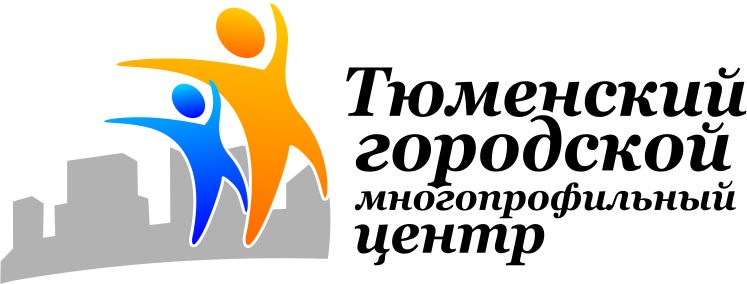 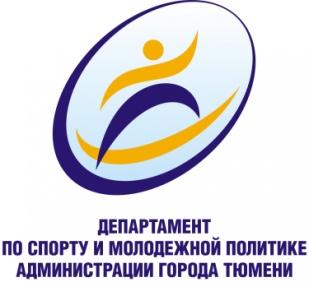 КАРТОЧКА УЧАСТНИКА ВФСК «ГТО»ФИО участника _________________________________________________ дата рождения_____________________УИН 	- 	- 		VIII СТУПЕНЬ (40-44) МУЖЧИНЫVIII СТУПЕНЬ (40-44) МУЖЧИНЫVIII СТУПЕНЬ (40-44) МУЖЧИНЫVIII СТУПЕНЬ (40-44) МУЖЧИНЫVIII СТУПЕНЬ (40-44) МУЖЧИНЫVIII СТУПЕНЬ (40-44) МУЖЧИНЫVIII СТУПЕНЬ (40-44) МУЖЧИНЫVIII СТУПЕНЬ (40-44) МУЖЧИНЫВид испытания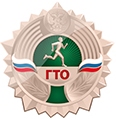 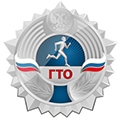 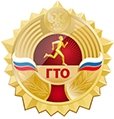 Мой результатПодпись судьиОбязательные испытания (тесты)Обязательные испытания (тесты)Обязательные испытания (тесты)Обязательные испытания (тесты)Обязательные испытания (тесты)Обязательные испытания (тесты)Обязательные испытания (тесты)Обязательные испытания (тесты)1Бег на 2 км (мин, с)13.0013.0012.0010.002Подтягивание из виса на высокой перекладине (кол-во раз)44692или рывок гири 16 кг (кол-во раз)141417282или сгибание и разгибание рук в упоре лежа на полу (кол-во раз)131317282Или подтягивание из виса лежа на низкой перекладине 90 см (кол-во раз)9912203Наклон вперед из положения стоя с прямыми ногами на скамье (от уровня скамьи – см)+1+1+3+9Испытания (тесты) по выборуИспытания (тесты) по выборуИспытания (тесты) по выборуИспытания (тесты) по выборуИспытания (тесты) по выборуИспытания (тесты) по выборуИспытания (тесты) по выборуИспытания (тесты) по выбору4Бег на 30 м (с)7,97,97,35,64Бег на 60 м (с)12,812,812,09,65Поднимание туловища из положения лежа на спине (кол-во раз за 1 мин)222227356Бег на лыжах на 5 км (мин, с)37.0037.0034.4028.106Или кросс на 3 км (бег по пересеченной местности) (мин,с)22.0022.0020.3016.307Плавание на 50 м (мин, с)1.201.101.101.008Стрельба из положения сидя с опорой локтей о стол и с упора для винтовки, дистанция 10 м (очки): из пневматической винтовки с открытым прицелом131316258Или из пневматической винтовки с диоптрическим прицелом, либо «электронного оружия»161621309Туристический поход с проверкой туристских навыков (протяженностью не менее, км)5 5 5 5 Количество испытаний (тестов) в возрастной группеКоличество испытаний (тестов) в возрастной группе9999Количество испытаний (тестов), необходимых для получения знака отличия ВФСК «ГТО»Количество испытаний (тестов), необходимых для получения знака отличия ВФСК «ГТО»5557